Праздник «Дружба крепкая, не сломается» в детском саду № 85 «Берёзка»В разных странах мира у разных народов можно найти огромное количество пословиц, поговорок, сказок, песен о друзьях и дружбе. Их главный смысл заключается в следующей мудрости: друг — тот, кто окажется рядом с тобой в беде, кто откликнется, поможет и выручит. Международный день друзей — праздник-напоминание о том, как важна в нашей жизни дружба.В детском саду  № 85 «Берёзка»  прошла неделя Дружбы. Завершающим этапом стал праздник «Дружба крепкая, не сломается». Герои, озорной клоун Смешинкин  и вредная Злючка- Колючка пришли в гости к ребятам. Наши дети очень дружные и весёлые, они с радостью начинают играть с героями и превращают Злючку - Колючку в Веселушку – Хохотушку. Ребята получили  массу положительных эмоций и впечатлений!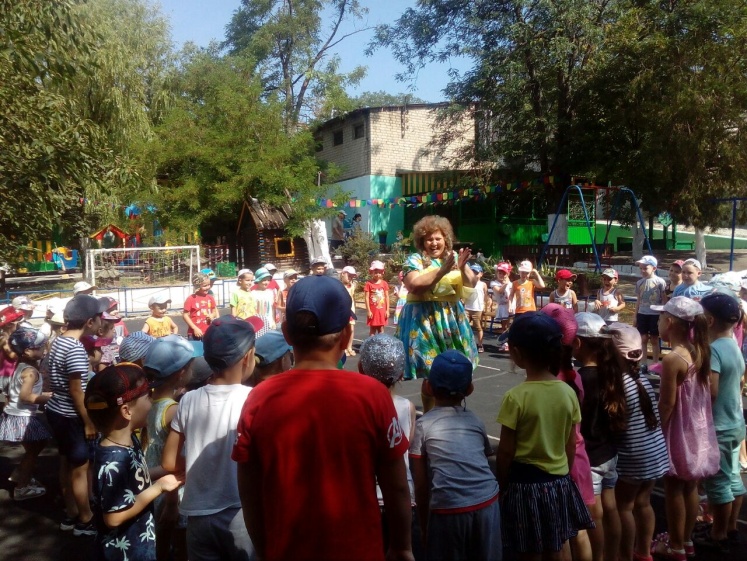 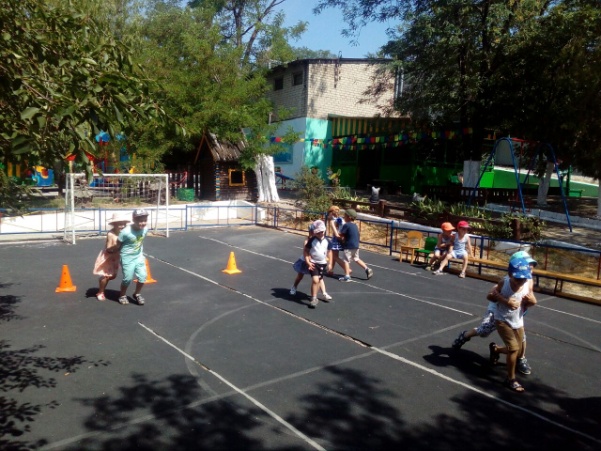 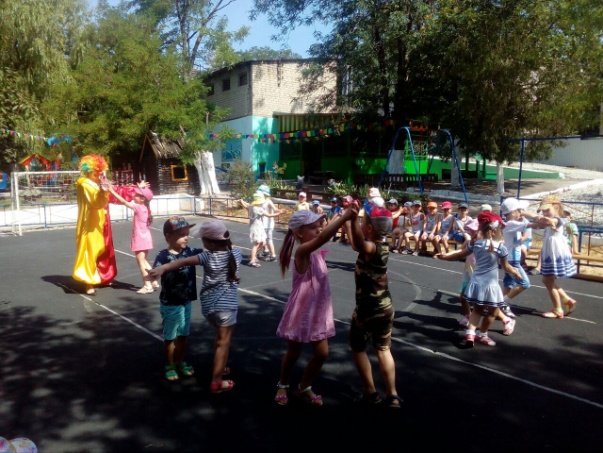 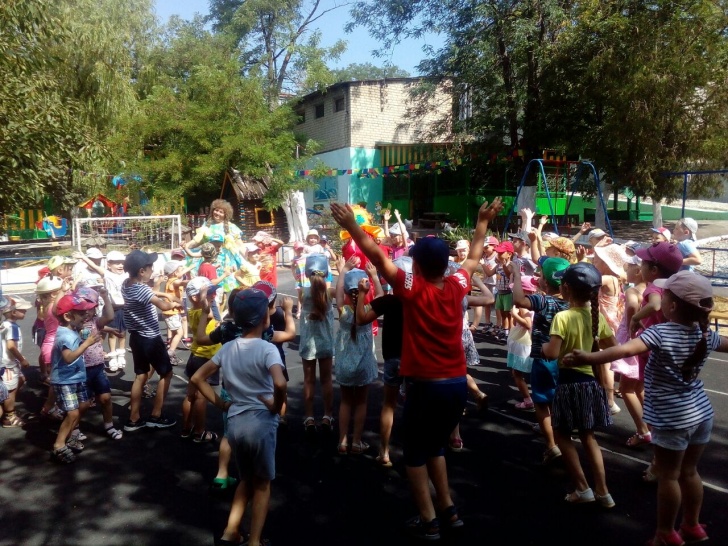 